Learning Project WEEK 8-Celebrations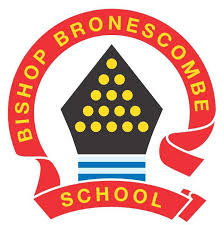 08/06/20Learning Project WEEK 8-Celebrations08/06/20Year group: 5/6Year group: 5/6Suggested Weekly 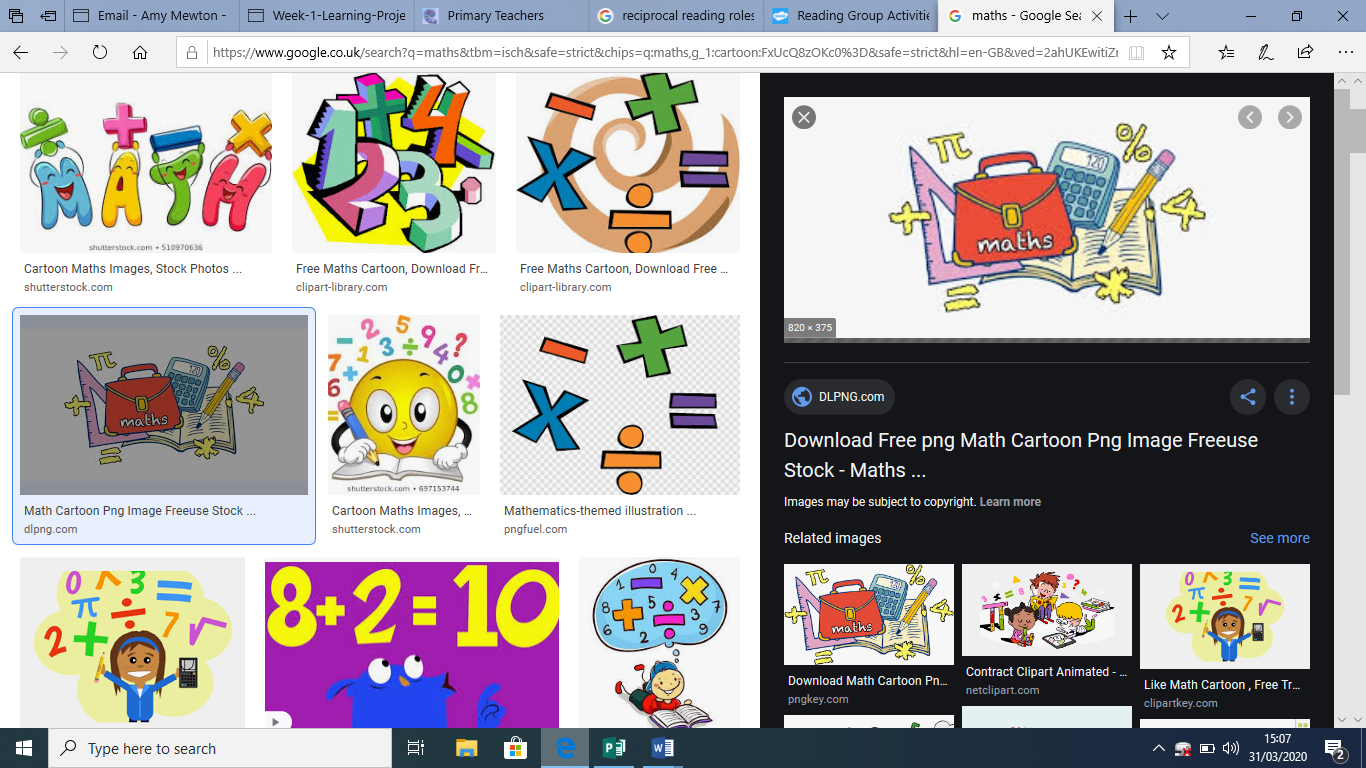 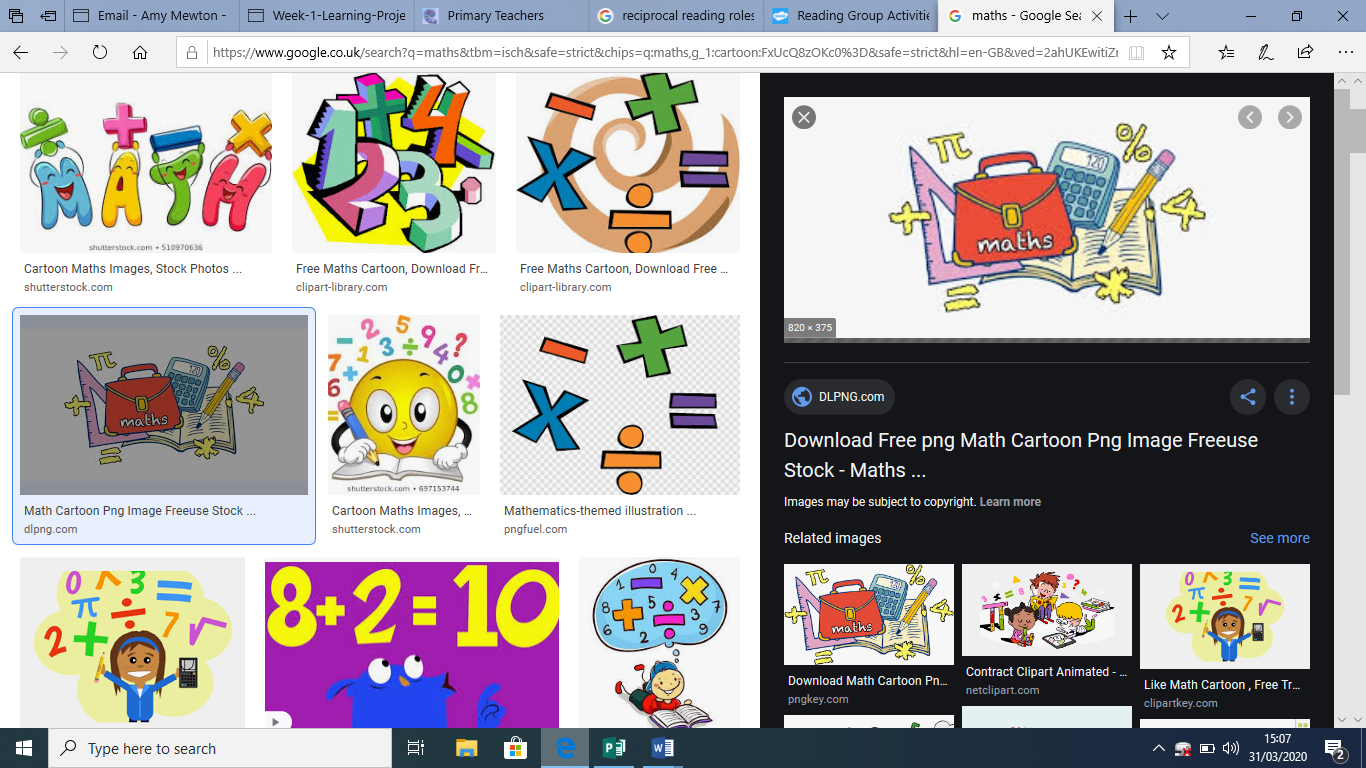 Maths Activities Suggested Weekly 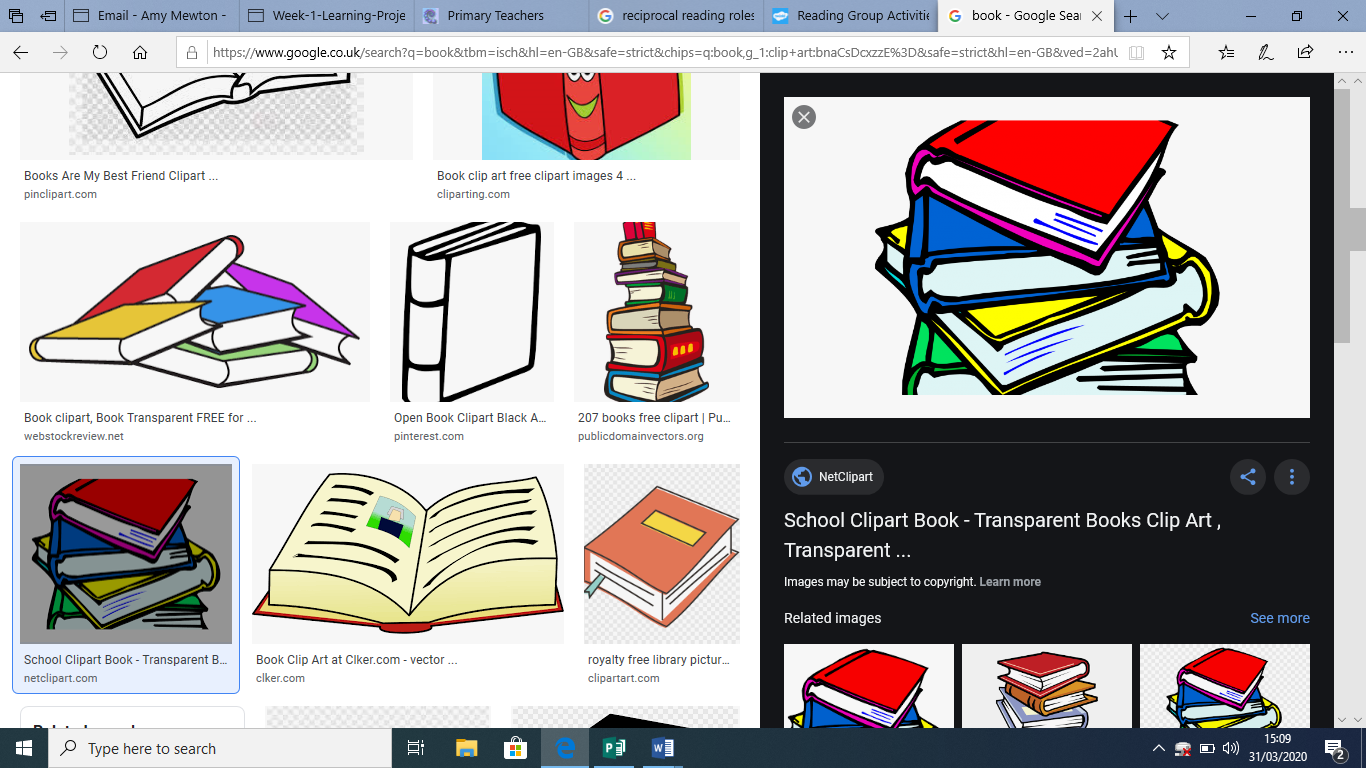 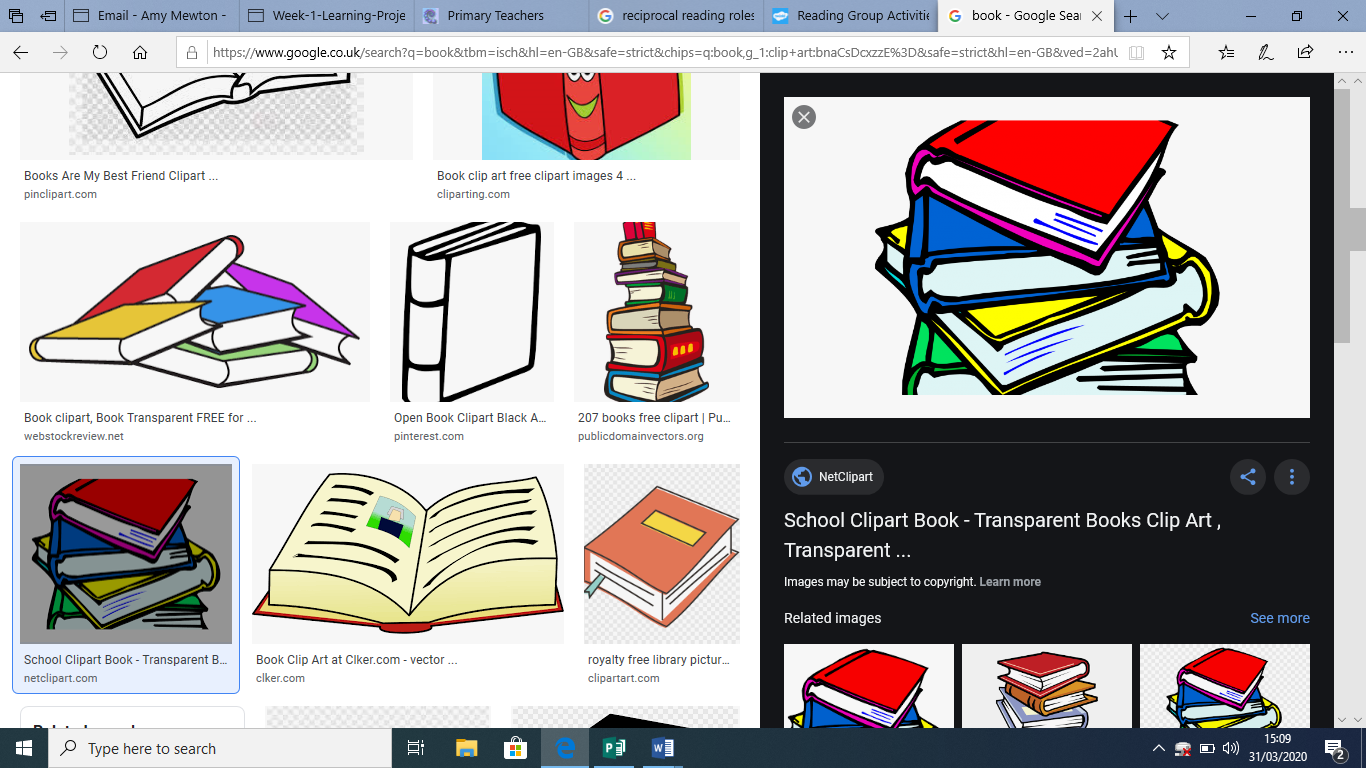 Reading Activities Times TablesDaily arithmetic for different areas of maths. Ask your child to work on level 4, 5 and 6activities https://www.topmarks.co.uk/maths-games/daily10Ask your child to read a chapter from their home reading book. Get your child to work on their reasoning and problem solving by practising past SATs questions that are broken down into topic areas and have videos linked to them that can be watched if needed. As these are older papers, these are suitable for both years 5 and 6. Click on one of the topic areas listed to gain access to the questions.Your child could now design an alternative book cover for this chapter of the book. List with your child different festivals thathappen around the world. Research thepercentage of people across the world orwithin a country that celebrate this festival.Can your child create a graph showing this information?Authors love receiving mail from their readers. Your child can write a letter to their favourite author. Encourage them to visit their website first so that they can learn a little more about their chosen author. Why not send the letter and wait for a reply?  Suggested Weekly 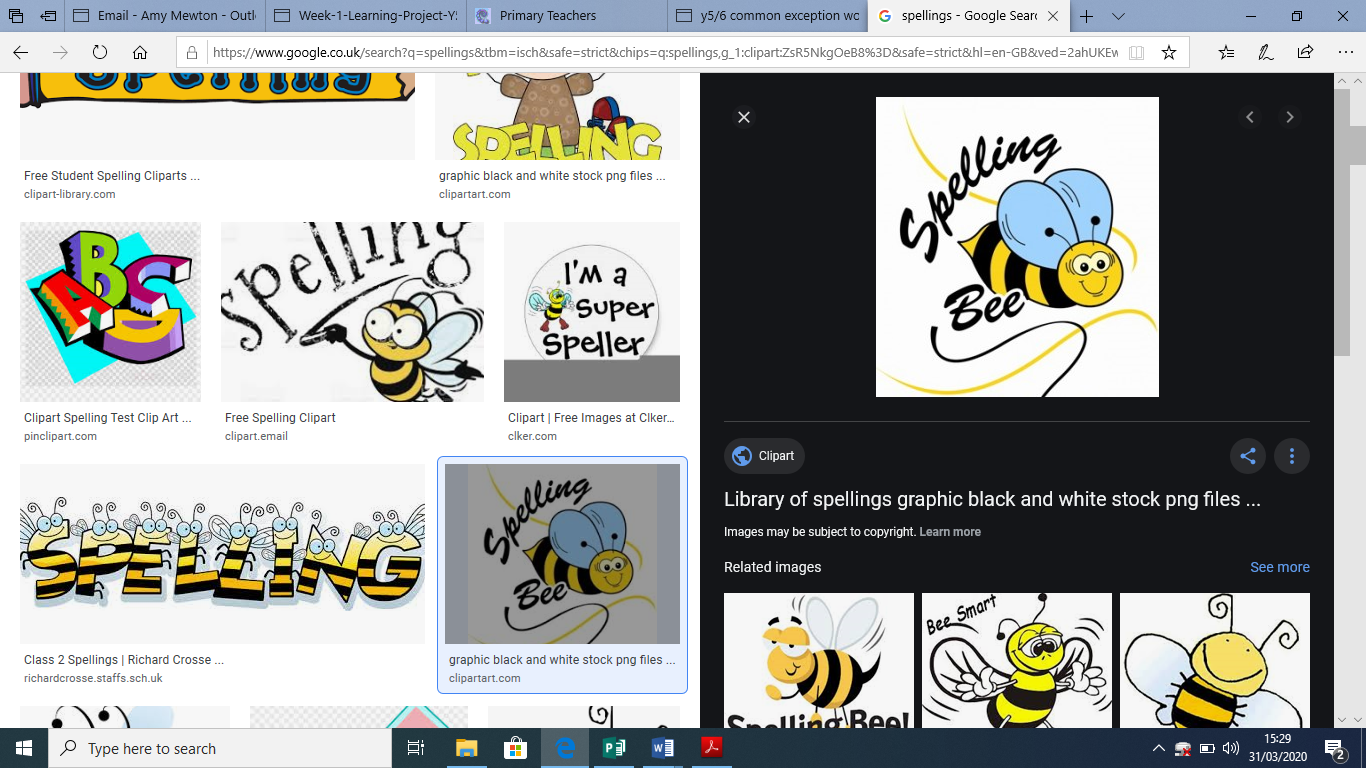 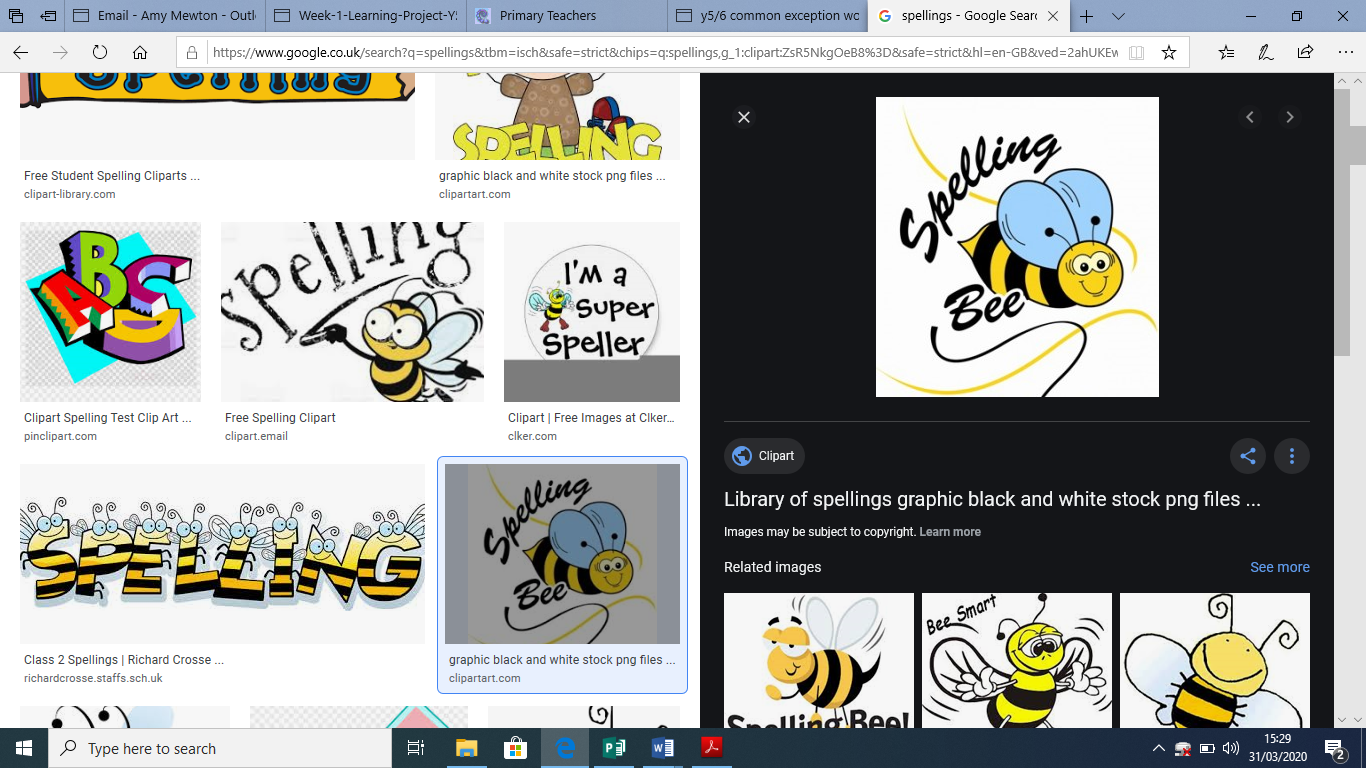 Spelling ActivitiesSuggested Weekly 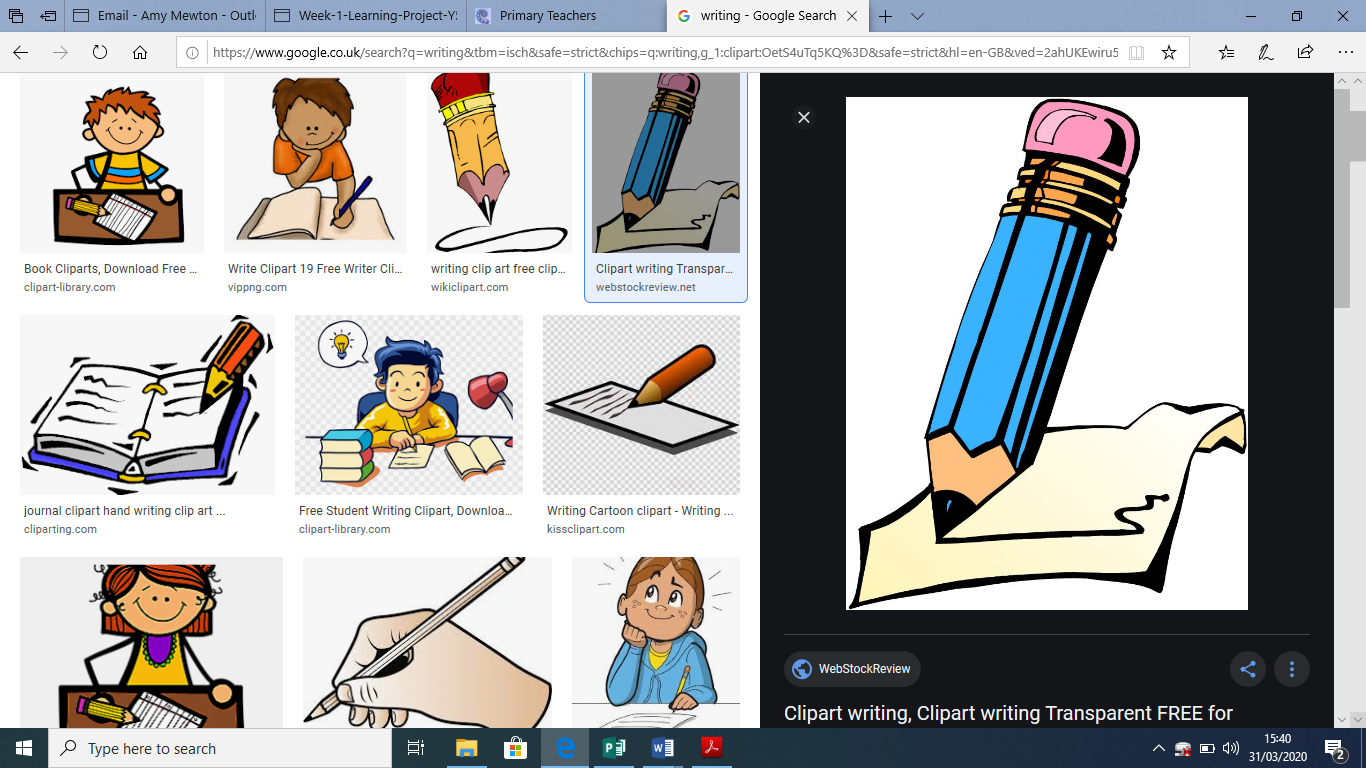 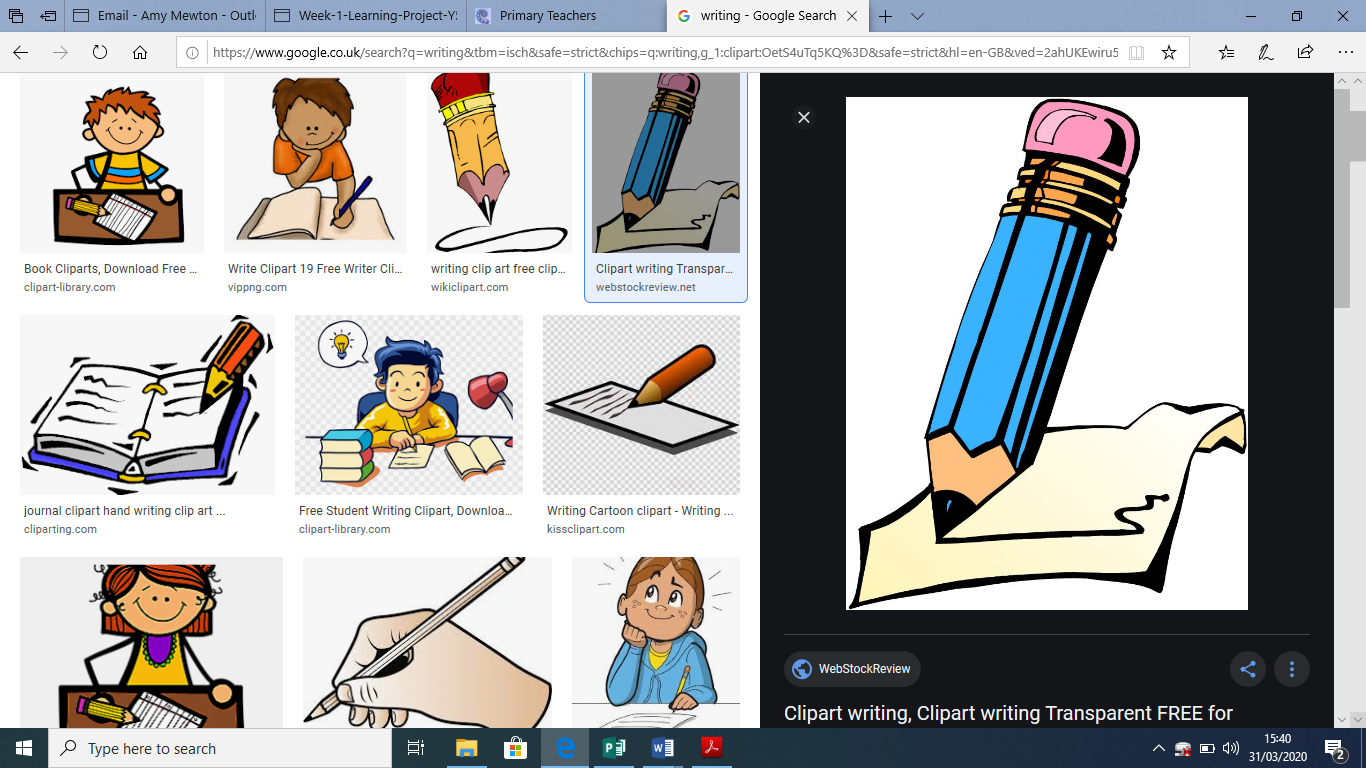 Writing ActivitiesHere are your weekly spellings to use in the activities below. Your spelling rule for this week is to add the suffix ‘tial’ after a consonant letterpotential  essential  substantial  residential    presidentialpartial  influential  differential   evidential   confidential  Who is a hero? During the Coronavirus, there has been a lot of discussion about heroes – are doctors and nurses heroes, are people who care for the elderly heroes, maybe the emergency services are heroes, maybe it’s children who have had to go to school when others aren’t at school, because their parents are keyworkers, maybe it’s Capt Tom Moore or others who have raised money for the NHS and other charities. Think about who you consider to be a hero – it could be someone you know, maybe even someone in your own family or a friend. Why, in your opinion, are they a hero? Write a paragraph (that should be at least 6 sentences) explaining who you consider should be a hero, explaining what they are like, what they do and why they are a hero? It can be more than one person. Back to its rootsFind out the root word for each of your spelling words, then write down the rule for adding the suffix ‘tial’ to each word. Next, find four synonyms for each of these words.Birthdays should not be celebrated. Do you agree or disagree with this statement? Write a persuasive argument to explain your point of view. If you think they should be celebrated, explain why using 3 different points to support your argument and the same if you think they should NOT be celebrated – 3 different points to support your argument against birthdays.Design ItCreate a graphic design with your words. With a pencil, lightly outline a design or picture. Outline the perimeter of your design with your spelling words or fill in the interior of your design by writing each spelling word several times. Display your masterpiece.Ten Things Found in a Superhero’s pocket: Think about who and what your superhero would be. What would their special power be and how would they use it to help others. Once you have a clear idea of your superhero, think about what they would have in their pocket. What would they need to carry out their heroic tasks? Maybe they need special superhero type of snack to give them that extra boost of energy? Maybe they will have a spare cape, or pair of glasses or something else that helps them keep their super power? Write a poem about what your superhero would have in their pocket using the one below as your model.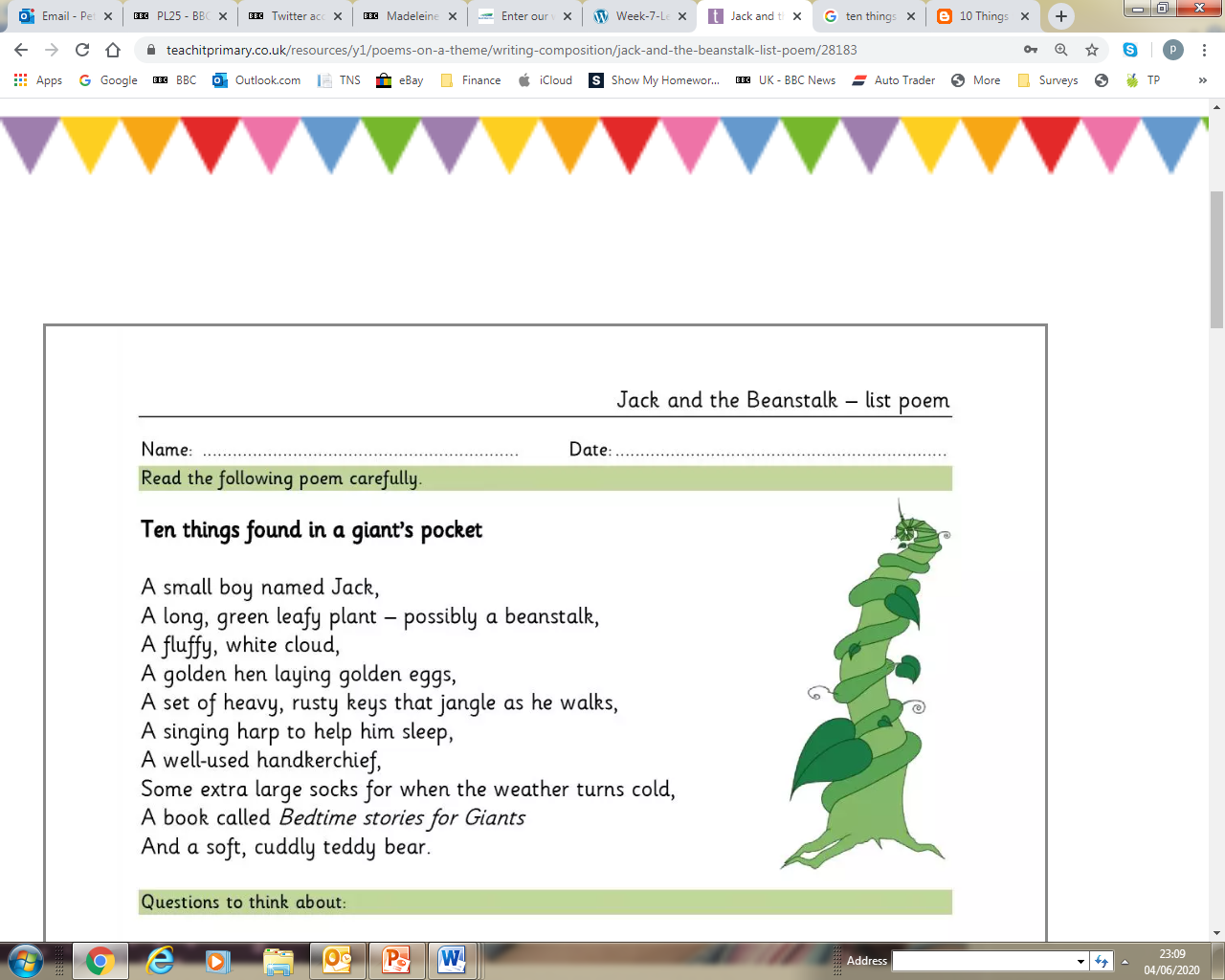 Let’s TalkUse each word in your conversation sometime during the week. Put a small tick by each word as you use it.Ten Things Found in a Superhero’s pocket: Think about who and what your superhero would be. What would their special power be and how would they use it to help others. Once you have a clear idea of your superhero, think about what they would have in their pocket. What would they need to carry out their heroic tasks? Maybe they need special superhero type of snack to give them that extra boost of energy? Maybe they will have a spare cape, or pair of glasses or something else that helps them keep their super power? Write a poem about what your superhero would have in their pocket using the one below as your model.Learning Project - to be done throughout the weekLearning Project - to be done throughout the weekTheme: Celebrations British Celebrations- In Great Britain, Valentine’s Day, Shrove Tuesday, Easter, Mothering Sunday, Father’s Day and Bonfire Night are just some of the celebrations that take place. In Cornwall we have celebrations such as Flora Day, St Piran’s Day, or the Padstow ‘Obby ‘Oss Day. Ask your child to choose one celebration day and research how the celebration came to be. Create a poster advertising the celebration day. Happy Birthday: The ‘Happy Birthday’ Song has had a very important role in the Coronavirus Pandemic (hopefully you’re still singing it when washing your hands!) and is known around the world.  After being used to wash hands, it might be time for a new ‘Happy Birthday’ song. This week, can you create your own ‘Happy Birthday’ song and send the lyrics to your teacher. If you’re feeling very brave, perhaps you could video yourself singing it to a new melody and send it to your teacher.Dance: Celebrations are often a time for dancing, sometimes there’s a particular dance, like the dance for Flora Day and sometimes you dance your own ‘freestyle’ dance at a party or other celebration. Choreograph your own dance to some music of your choice that might be played at any kind of celebration. Take a photo or a video of your dance and send it to your teacher.Planning a Celebration: You are planning a celebration – it could be a birthday party, a wedding reception, an Easter Egg Hunt, a family party etc. You have £200 and 20 people will be attending. What will be the location of the party, how will the venue be decorated, what kind of entertainment will there be, what will the guests eat and drink? Plan your celebration and research what you will need and how much it will cost. Can you achieve what you want for £200. Send your ideas and the costs to your teacher.Theme: Celebrations British Celebrations- In Great Britain, Valentine’s Day, Shrove Tuesday, Easter, Mothering Sunday, Father’s Day and Bonfire Night are just some of the celebrations that take place. In Cornwall we have celebrations such as Flora Day, St Piran’s Day, or the Padstow ‘Obby ‘Oss Day. Ask your child to choose one celebration day and research how the celebration came to be. Create a poster advertising the celebration day. Happy Birthday: The ‘Happy Birthday’ Song has had a very important role in the Coronavirus Pandemic (hopefully you’re still singing it when washing your hands!) and is known around the world.  After being used to wash hands, it might be time for a new ‘Happy Birthday’ song. This week, can you create your own ‘Happy Birthday’ song and send the lyrics to your teacher. If you’re feeling very brave, perhaps you could video yourself singing it to a new melody and send it to your teacher.Dance: Celebrations are often a time for dancing, sometimes there’s a particular dance, like the dance for Flora Day and sometimes you dance your own ‘freestyle’ dance at a party or other celebration. Choreograph your own dance to some music of your choice that might be played at any kind of celebration. Take a photo or a video of your dance and send it to your teacher.Planning a Celebration: You are planning a celebration – it could be a birthday party, a wedding reception, an Easter Egg Hunt, a family party etc. You have £200 and 20 people will be attending. What will be the location of the party, how will the venue be decorated, what kind of entertainment will there be, what will the guests eat and drink? Plan your celebration and research what you will need and how much it will cost. Can you achieve what you want for £200. Send your ideas and the costs to your teacher.